Agenda Item: 	BDate: 			July 22, 2021Title: 	Final Review of Financial Report on Literary Fund and Updates to the First Priority Waiting ListPresenter:	Mr. Kent C. Dickey, Deputy Superintendent of Budget, Finance, and OperationsEmail: 		Kent.Dickey@doe.virginia.gov		Phone: (804) 225-2025Purpose of Presentation: Action required by state or federal law or regulation.Executive Summary: The Literary Fund provides low-interest loans for new school construction and for additions or permanent improvements to existing schools to help provide students with a safe and secure environment in which to learn.  In accordance with the provisions of the Code of Virginia, Chapter 10, Section 22.1-142, the Board of Education is responsible for the management of the Literary Fund.  This item aligns with Board of Education Goals: Priority 1: Provide high-quality, effective learning environments for all students.Attachment A reflects the financial position of the Literary Fund as of March 31, 2021.  The information presented in this statement reflects the commitments against the Literary Fund as of March 31, 2021.Attachment B reflects the status of the First Priority Waiting List.  In the spring, Southampton County received a loan through the Virginia Public School Authority’s (VPSA) Pooled Bond program for the six (6) pending projects on the Waiting List in lieu of receiving loans from the Literary Fund for these projects.  Consequently, these six projects approved for the First Priority Waiting List for Southampton County were removed.  Floyd County received a loan through the VPSA Pooled Bond program in the fall of 2020, and its project has also been removed from the First Priority Waiting List.Action Requested:  Final review: Action requested at this meeting.Superintendent’s Recommendation: The Superintendent of Public Instruction recommends that the Board of Education approve Attachments A and B.Rationale for Action:Staff has reviewed the attachment and the attachment reflects the financial activity authorized for the Literary Fund through March 31, 2021.  The First Priority Waiting List reflects current eligible projects as of the date of this meeting.Previous Review or Action:No previous review or action.Background Information and Statutory Authority:This report reflects the status of the Literary Fund as of March 31, 2021, including the total principal, as well as cash, investments, and all short-/long-term loans.  The First Priority Waiting List reflects all currently eligible projects for Literary Fund loans.Timetable for Further Review/Action:The Department staff will prepare a quarterly financial report on this fund for Board approval.  Information will also be presented, as changes occur, regarding those projects on the waiting list.Impact on Fiscal and Human Resources: As funds become available in the Literary Fund, recommendations will be made to the Board for funding priority projects and for those projects at the top of the First Priority Waiting List, with the cash balance reduced as loan requests are processed.Virginia Board of Education Agenda Item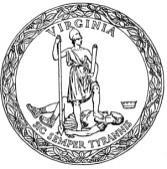 